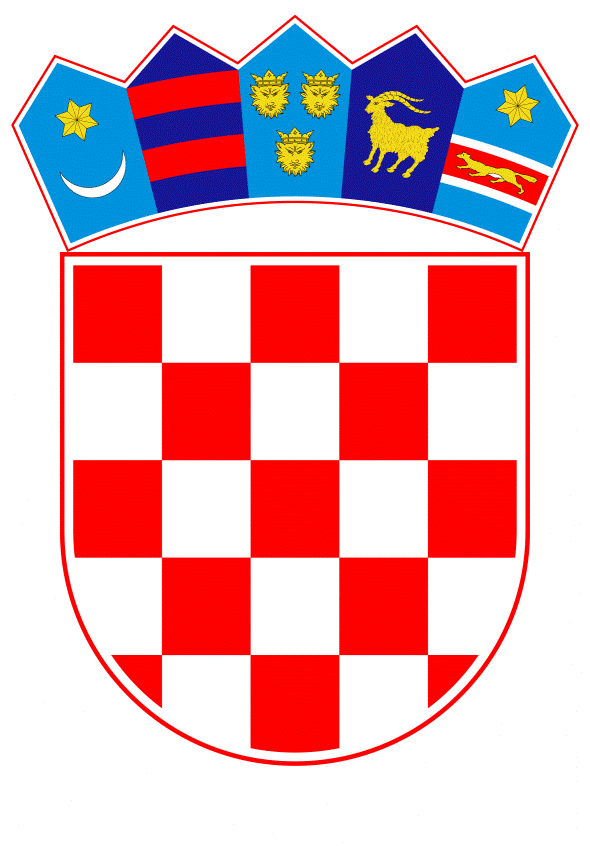 VLADA REPUBLIKE HRVATSKEZagreb, 13. lipnja 2019._________________________________________________________________________________________________________________________________________________________________________________________________________________________________________________________________________________________________________Banski dvori | Trg Sv. Marka 2 | 10000 Zagreb | tel. 01 4569 222 | vlada.gov.hr.REPUBLIKA HRVATSKAMINISTARSTVO ZDRAVSTVA___________________________________________________________________________NACRTKONAČNI PRIJEDLOG ZAKONA O PRIVREMENOJ MJERI U PODRUČJU OBVEZNOGA ZDRAVSTVENOG OSIGURANJAZagreb, lipanj 2019.KONAČNI PRIJEDLOG ZAKONA O PRIVREMENOJ MJERI U PODRUČJU OBVEZNOGA ZDRAVSTVENOG OSIGURANJA Članak 1. 	Ovim Zakonom uređuje se privremena mjera u području obveznoga zdravstvenog osiguranja u ostvarivanju statusa i prava državljana Ujedinjene Kraljevine Velike Britanije i Sjeverne Irske (u daljnjem tekstu: Ujedinjena Kraljevina) i državljana Republike Hrvatske, koji obvezno zdravstveno osiguranje ostvaruju sukladno pravnim propisima Europske unije iz područja koordinacije sustava socijalne sigurnosti, za slučaj izlaska Ujedinjene Kraljevine iz Europske unije bez Sporazuma o povlačenju Ujedinjene Kraljevine Velike Britanije i Sjeverne Irske iz Europske unije (u daljnjem tekstu: Sporazum o povlačenju).Članak 2. 	(1) Državljani Ujedinjene Kraljevine i državljani Republike Hrvatske koji u trenutku izlaska Ujedinjene Kraljevine iz Europske unije bez Sporazuma o povlačenju imaju utvrđen status osigurane osobe u obveznom zdravstvenom osiguranju Republike Hrvatske u skladu s Uredbom (EZ) br. 883/2004 Europskog parlamenta i Vijeća od 29. travnja 2004. o koordinaciji sustava socijalne sigurnosti (Tekst značajan za EGP i Švicarsku) (SL L 166, 30.4.2004.), kako je posljednji put izmijenjena Uredbom Komisije (EU) 2017/492 оd 21. ožujka 2017. o izmjeni Uredbe (EZ) br. 883/2004 Europskog parlamenta i Vijeća o koordinaciji sustava socijalne sigurnosti i Uredbe (EZ) br. 987/2009 Europskog parlamenta i Vijeća o utvrđivanju postupka provedbe Uredbe (EZ) br. 883/2004 (Tekst značajan za EGP i Švicarsku) (SL L 76, 22.3.2017.  - u daljnjem tekstu: Uredba), na teret nositelja zdravstvenog osiguranja iz Ujedinjene Kraljevine, zadržavaju status osigurane osobe te prava iz obveznoga zdravstvenog osiguranja sukladno utvrđenom statusu najduže do isteka godine dana od dana izlaska Ujedinjene Kraljevine iz Europske unije.(2) Prava iz stavka 1. ovoga članka ostvaruju se pod uvjetom reciprociteta od strane Ujedinjene Kraljevine u primjeni pravila sadržanih u Uredbi i ostalim propisima Europske unije iz područja koordinacije sustava socijalne sigurnosti.Članak 3. 	(1) U slučaju nepostojanja reciprociteta od strane Ujedinjene Kraljevine u primjeni postupaka utvrđenih Uredbom i ostalim propisima iz područja koordinacije sustava socijalne sigurnosti, troškovi ostvarenih prava iz članka 2. ovoga Zakona isplaćuju se nositelju obveznoga zdravstvenog osiguranja Republike Hrvatske iz državnog proračuna Republike Hrvatske s pozicije ministarstva nadležnog za zdravstvo.(2) Ministarstvo nadležno za zdravstvo zatražiti će od Ujedinjene Kraljevine  naplatu troškova iz stavka 1. ovoga članka, posredstvom ministarstva nadležnog za vanjske i europske poslove.Članak 4. Ovaj Zakon objavit će se u Narodnim novinama i stupa na snagu danom izlaska Ujedinjene Kraljevine iz Europske unije bez Sporazuma o povlačenju, a prestaje važiti istekom godine dana od dana njegova stupanja na snagu.OBRAZLOŽENJERAZLOZI ZBOG KOJIH SE ZAKON DONOSI Uredbom (EZ) br. 883/2004 Europskog parlamenta i Vijeća od 29. travnja 2004. o koordinaciji sustava socijalne sigurnosti (Tekst značajan za EGP i Švicarsku) (SL L 166, 30.4.2004.), kako je posljednji put izmijenjena Uredbom Komisije (EU) 2017/492 оd 21. ožujka 2017. o izmjeni Uredbe (EZ) br. 883/2004 Europskog parlamenta i Vijeća o koordinaciji sustava socijalne sigurnosti i Uredbe (EZ) br. 987/2009 Europskog parlamenta i Vijeća o utvrđivanju postupka provedbe Uredbe (EZ) br. 883/2004 (Tekst značajan za EGP i Švicarsku) (SL L 76, 22.3.2017.), Zakonom o obveznom zdravstvenom osiguranju i zdravstvenoj zaštiti stranaca u Republici Hrvatskoj (Narodne novine, br. 80/13 i 15/18) te Zakonom o obveznom zdravstvenom osiguranju (Narodne novine, br. 80/13 i 137/13) uređen je način korištenja prava iz obveznoga zdravstvenog osiguranja svih osoba koje privremeno ili stalno borave ili prebivaju na području Republike Hrvatske.	Danom izlaska Ujedinjene Kraljevine Velike Britanije i Sjeverne Irske (u daljnjem tekstu: Ujedinjena Kraljevina) iz Europske unije bez Sporazuma o povlačenju Ujedinjene Kraljevine iz Europske unije, ista postaje treća zemlja. Prema tome, cjelokupno zakonodavstvo Europske unije se od tog datuma prestaje primjenjivati na državljane Ujedinjene Kraljevine, kao i na državljane Republike Hrvatske koji obvezno zdravstveno osiguranje ostvaruju sukladno pravnim propisima Europske unije iz područja koordinacije sustava socijalne sigurnosti, a koji privremeno ili stalno borave ili prebivaju u Republici Hrvatskoj.PITANJA KOJA SE ZAKONOM UREĐUJUObvezno zdravstveno osiguranje na teret nositelja zdravstvenog osiguranja iz Ujedinjene Kraljevine, prema evidenciji Hrvatskog zavoda za zdravstveno osiguranje sada ostvaruje 135 osoba. Ovim zakonskim prijedlogom propisano je da će navedene osobe s privremenim/stalnim boravkom, odnosno prebivalištem u Republici Hrvatskoj u trenutku izlaska Ujedinjene Kraljevine iz Europske unije bez Sporazuma o povlačenju Ujedinjene Kraljevine iz Europske unije nastaviti ostvarivati prava iz obveznoga zdravstvenog osiguranja na isti način kao i do sada.	Donošenjem predloženog Zakona utvrđuje se da će Republika Hrvatska najduže do isteka godine dana nakon izlaska Ujedinjene Kraljevine iz Europske unije bez Sporazuma o povlačenju Ujedinjene Kraljevine iz Europske unije, pod uvjetom reciprociteta nastaviti primjenjivati pravila sadržana u pravnim propisima Europske unije iz područja koordinacije sustava socijalne sigurnosti.III. 	OBRAZLOŽENJE ODREDBI PREDLOŽENOG ZAKONAUz članak 1.Ovim člankom uređuje se privremena mjera u slučaju izlaska Ujedinjene Kraljevine iz Europske unije bez Sporazuma o povlačenju u području obveznoga zdravstvenog osiguranja.Uz članak 2. Propisuje se zadržavanje statusa u obveznom zdravstvenom osiguranju Republike Hrvatske državljana Ujedinjene Kraljevine i državljana Republike Hrvatske u trenutku izlaska Ujedinjene Kraljevine iz Europske unije bez Sporazuma o povlačenju koji nastavljaju koristiti prava iz obveznoga zdravstvenog osiguranja na isti način i pod istim uvjetima kao i do sada. Zadržavanje prava uvjetovano je postojanjem reciprociteta od strane Ujedinjene Kraljevine.Uz članak 3. Propisuje se način naplate troškova ostvarenih prava iz obveznoga zdravstvenog osiguranja u slučaju nepostojanja reciprociteta od strane Ujedinjene Kraljevine.Uz članak 4.Ovim člankom određuje se dan stupanja na snagu ovoga Zakona i njegova primjena.IV. 	OCJENA SREDSTAVA POTREBNIH ZA PROVOĐENJE ZAKONAZa provedbu ovoga zakona nije potrebno osigurati dodatna financijska sredstva u državnom proračunu Republike Hrvatske, osim u slučaju nepostojanja reciprociteta od strane Ujedinjene Kraljevine, u kojem slučaju nastali troškovi ostvarenih prava iz obveznoga zdravstvenog osiguranja terete državni proračun Republike Hrvatske s pozicije ministarstva nadležnog za zdravstvo, aktivnosti A793007 Zdravstvena zaštita stranaca, u okviru ukupno planiranih sredstava u iznosu od 3.000.000,00 kuna.V.	RAZLIKA IZMEĐU RJEŠENJA KOJA SE PREDLAŽU KONAČNIM  	PRIJEDLOGOM ZAKONA U ODNOSU NA RJEŠENJA IZ PRIJEDLOGA 	ZAKONA I RAZLOZI ZBOG KOJIH SU TE RAZLIKE NASTALE	Na 11. sjednici Hrvatskog sabora 5. travnja 2019. godine donesen je Zaključak kojim se prihvaća Prijedlog zakona o privremenoj mjeri u području obveznoga zdravstvenog osiguranja.	U odnosu na tekst Prijedloga zakona o privremenoj mjeri u području obveznoga zdravstvenog osiguranja koji je prošao Prvo čitanje u Hrvatskom saboru, u tekstu Konačnog prijedloga Zakona o privremenoj mjeri u području obveznoga zdravstvenog osiguranja nastala je razlika kao posljedica uvažavanja primjedbe ministarstva nadležnog za vanjske i europske poslove.	U članku 3. dodan je stavak 2. kojim se uvodi obveza potraživanja troškova od strane Ujedinjene Kraljevine u slučaju  nepostojanja reciprociteta, a koji su isplaćeni na teret državnog proračuna Republike Hrvatske.VI.	PRIJEDLOZI, PRIMJEDBE I MIŠLJENJA KOJI SU DANI NA PRIJEDLOG 	ZAKONA A KOJE PREDLAGATELJ NIJE PRIHVATIO TE RAZLOZI 	NEPRIHVAĆANJA  	Na tekst Prijedloga zakona o privremenoj mjeri u području obveznoga zdravstvenog osiguranja nije bilo primjedbi koje predlagatelj nije prihvatio. Predlagatelj:Ministarstvo zdravstva Predmet:Nacrt konačnog prijedloga zakona o privremenoj mjeri u području obveznoga zdravstvenog osiguranja